May 1, 2015				 Harris Elementary Patriot PressHello Harris Families!Congratulations to our Character Students of the Month:Sophia Henderson		Lillian IrbyCameron Thompson		Carolina ZemlickBraden Murray		Addison GordonWilliam Landis			Madison GrantPaisley Tucker		Brice ThompsonAva Thomas			Peighton JordanJayden Daffron		Augustus DavisIvan Schaelkel			Savanna WhismanCongratulations to our Authors of the Month for March:Gabe Miller			Matthew CrossmanDylan Barngrover		Reese SimmonsCarter Gregory		Parker WallaceCharlotte Riehle		Jacob McDonaldJeremiah Reier		Russell HopsonNathan Sharp			Andrew MartinKorbin Phelps			Holton WellsChloe EdmondsonCongratulations to our Authors of the Month for April:Kiera Larrison			Kye Tutrow			Aaron LeeWilliam Stein			Donavyn Leary		Trevir LongVeronia Reier			Addison Gordon		Isis DoughtyEmma Waggoner		Mylee McClurg-BradfordIsaac Gambrel			Ava HudziakAva Thomas			Landon Brooks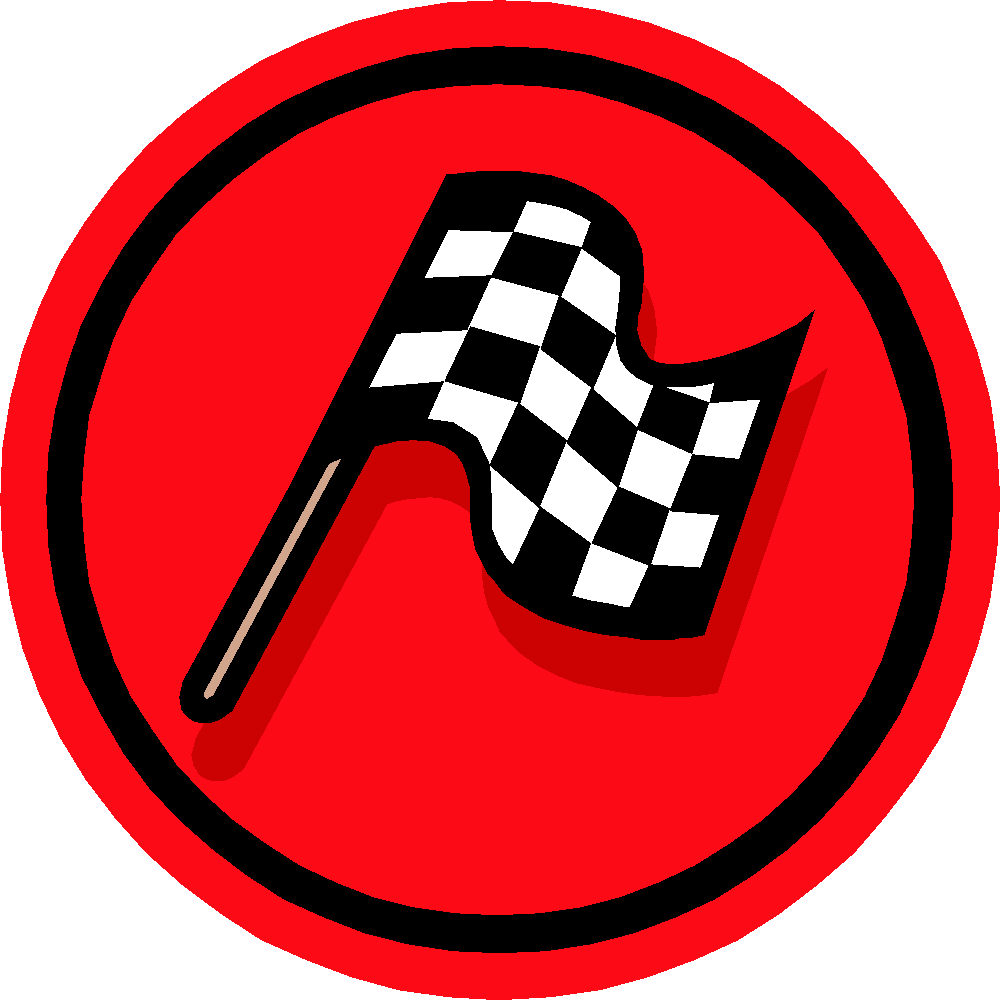 T-Races are returning to Harris!May 21st will be the fifth annual Harris T-Race to choose our grade level math facts champions.  So Kindergarteners to third graders will be practicing and getting ready to choose classroom champions on the following skills:Kindergarten - addition facts to fiveFirst grade - addition facts to tenSecond grade – addition and subtraction factsThird Grade -  addition, subtraction and multiplication factsFeel free to practice however you would like.  Classroom winners will receive a special t-shirt to wear to the competition.  We will hold our T-Race convocation on May 21st at which time the classroom winners will compete against the other students in their grade, writing the answers to basic math facts on a “T-form” which is the source of the name.  The t-forms will be on chart paper attached to easels for all to see.  To win you have to be fast, but you also must be accurate.  Grade level winners will receive a medal to show their success. Upcoming Dates:May 4-8			Teacher Appreciation WeekMay 11-15			Book FairMay 14			Title I Parent Meeting 1:00 and 5:00 pmMay 21			T-RacesMay 22	Field DayMay 25	Memorial Day-No SchoolMay 28	Kdg. & Gr. 1 Awards  8:00 am	Gr. 2 & 3 Awards  9:00 amMay 29	LAST STUDENT DAY2015/16 BEFORE & AFTER SCHOOL YMCA YOUTH DEVELOPMENT 615 N. Alabama St., Suite 400, Indianapolis, IN 46204 Phone: 317.484.9622 Fax: 317.269.6068 Website: indymca.org/: YMCA Youth Development 